Publicado en España el 07/01/2019 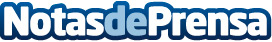 Decología da las claves para vender a alquiler en 90 segundosDecología es un blog dedicado al diseño y la decoración de interiores con una trayectoria de más de 10 años ofreciendo herramientas, consejos, enlaces e ideas para tener un hogar a la modaDatos de contacto:Rubén Santaella (RubénSantaealla.es)Diseño y posicionamiento de páginas web615 33 69 60Nota de prensa publicada en: https://www.notasdeprensa.es/decologia-da-las-claves-para-vender-a-alquiler Categorias: Nacional Inmobiliaria Interiorismo Jardín/Terraza Construcción y Materiales http://www.notasdeprensa.es